Side 923  Handicap  Opret ny Bisidder  Ret/Slet BisidderSide 923  Handicap  Opret ny Bisidder  Ret/Slet BisidderSide 923  Handicap  Opret ny Bisidder  Ret/Slet BisidderNaviger frem til side 923ALT + Q 923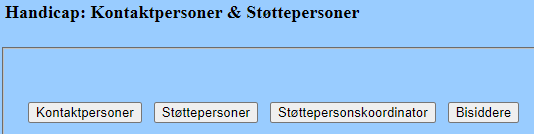 Naviger frem til side 923Klik på Knappen Bisiddere.Side 923B åbnes.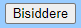 Ny BisidderKlik på Knappen Ny på side 923B. Side 923BA åbnes.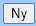 CPR-nummerKlik på listknappen og en pop-up åbnes til valg af bisidder.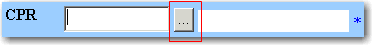 E-mailIndtast bisidders E-mail adresse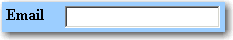 TelefonIndtast bisidders telefonnummer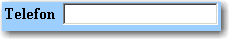 Bemærkninger Indtast en bemærkning som information om bisidderen. Notatet er til internt brug. 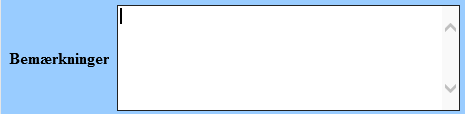 Gem Klik på Anvend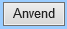 Vurder resultatetTjek om det er korrekt oprettet. Klik derefter OK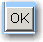 Ret BisidderRet BisidderRet BisidderNaviger frem til side 923ALT + Q 923Naviger frem til side 923Klik på Knappen Bisiddere.Side 923B åbnes.Søg personen fremSøg personen frem på side 923BSe evt. Huskeseddel Søg Bisidder side 923.Åben den valgte personKlik på det understregede navnSide 923BA åbnes. 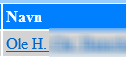 Ret Ret det der ønskes rettetAlle hvide felter kan rettes.Gem Klik på AnvendSlet StøttepersonSlet StøttepersonSlet StøttepersonSøg personen fremKlik på det understregede navn på Side 923B. Side 923BA åbnes.Se evt. fremgamgsmåde ovenfor.SletKlik på knappen Slet.Hvis personen kan slettes bliver den slettet fra systemet. 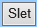 Version 1Dato: 24.03.2021/MIL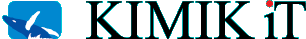 